Waltham Philharmonic Orchestra 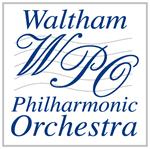 2016-2017 Student Concerto Competition ApplicationImportant Dates:Sunday, November 20, 2016: Deadline to apply for the student concerto competitionSunday, December 4, 2016: Student concerto competitionSaturday, April 30, 2017: Concert featuring concerto competition winnerRequirements for Eligibility:Applicant must not yet have graduated from high school.The competition is open to all wind and string instruments (no piano).Applicant must provide their own accompanist (students may not audition without one).Applicant must provide a score for the jury at the time of the competition.Applicant must be able to play a different piece if the music director deems the audition piece inappropriate for the Waltham Philharmonic Orchestra.Applicant must be able to attend at least two regular rehearsals (4/17/17 and 4/24/17), the dress rehearsal (4/28/17), and additional rehearsals as stipulated by the Music Director.Applicant must be available for any time slot assigned to them between 12:00 noon and 5:00 PM. They may specify whether they prefer the earlier or later period; however,
there will be no guarantees that a time preference may be accommodated.Application must be postmarked by the application deadline and received in completed form with $25.00 application fee made payable to Waltham Philharmonic Orchestra.Applicant Name:                                                                                 Mailing Address:                                                                                 E-mail Address:                                                                                  Phone Number:                                                                                   School and Year:                                                                                 Instrument:                                                                                        Current Instructor:                                                                              _____________________________________________________________________________________________________________________________________________________________________________________________________________________________________________________Brief Musical Biography:Composition you will play for this competition: _________________________________________________________________________________________________________________________________________________________________________________________________________________________________________________________Examples of repertoire you have studied:Have you ever competed in a concerto competition before? Where and when?_________________________________________________________________________________________________________________________________________________________________________________________________________________________________________________________How did you learn of this competition? ____________________________________________________________________________________________________________________________________________________________________Anything else you’d like to share with the jury? Please mail your completed application and $25.00 application fee to:
Waltham Philharmonic Orchestra P.O. Box 541188 Waltham, MA 02454-1188Application fee check can be made payable to the Waltham Philharmonic Orchestra.Questions about the Waltham Philharmonic Orchestra Student Concerto Competition?  Please contact Executive Director Stephanie Schaffhausen at admin@wphil.org.